Документ предоставлен КонсультантПлюс
ГУБЕРНАТОР ЛИПЕЦКОЙ ОБЛАСТИУКАЗот 19 декабря 2022 г. N 39ОБ УЧРЕЖДЕНИИ ПОЧЕТНОЙ ГРАМОТЫ ГУБЕРНАТОРА ЛИПЕЦКОЙ ОБЛАСТИИ БЛАГОДАРНОСТИ ГУБЕРНАТОРА ЛИПЕЦКОЙ ОБЛАСТИВ соответствии с подпунктом 16 пункта 1 статьи 41 Устава Липецкой области постановляю:1. Учредить Почетную грамоту Губернатора Липецкой области и Благодарность Губернатора Липецкой области.2. Утвердить:Положение о Почетной грамоте Губернатора Липецкой области и Благодарности Губернатора Липецкой области (приложение 1);образец и описание бланка Почетной грамоты Губернатора Липецкой области (приложения 2, 3);рисунок и описание нагрудного знака к Почетной грамоте Губернатора Липецкой области (приложение 4);образец и описание бланка Благодарности Губернатора Липецкой области (приложение 5).ГубернаторЛипецкой областиИ.Г.АРТАМОНОВПриложение 1к указуГубернатораЛипецкой области"Об учреждении Почетной грамотыГубернатора Липецкой областии Благодарности ГубернатораЛипецкой области"ПОЛОЖЕНИЕО ПОЧЕТНОЙ ГРАМОТЕ ГУБЕРНАТОРА ЛИПЕЦКОЙ ОБЛАСТИИ БЛАГОДАРНОСТИ ГУБЕРНАТОРА ЛИПЕЦКОЙ ОБЛАСТИ1. Почетная грамота Губернатора Липецкой области и Благодарность Губернатора Липецкой области учреждаются в целях поощрения граждан и коллективов организаций за трудовые и общественные заслуги перед Липецкой областью.2. Почетной грамотой Губернатора Липецкой области (далее - Почетная грамота) за многолетний добросовестный труд и выдающиеся достижения, направленные на социально-экономическое, культурное и общественное развитие Липецкой области, награждаются:коллективы организаций независимо от форм собственности;граждане Российской Федерации, иностранные граждане.Лица, представляемые к награждению Почетной грамотой, должны одновременно соответствовать следующим требованиям:наличие стажа работы (службы) в соответствующей сфере деятельности (отрасли экономики) не менее 15 лет, включая стаж работы (службы) в организации (органе), представляющей ходатайство о награждении Почетной грамотой, не менее 5 лет;отсутствие неснятого дисциплинарного взыскания;наличие объявленной Благодарности Губернатора Липецкой области (далее - Благодарность) или Благодарности главы администрации Липецкой области.Награждение Почетной грамотой производится не ранее чем через 3 года после объявления Благодарности.Награждение Почетной грамотой одного и того же лица (коллектива) производится не чаще одного раза в 5 лет.Гражданам, награжденным Почетной грамотой, вручается нагрудный знак установленного образца.3. Благодарность объявляется гражданам Российской Федерации, иностранным гражданам, а также коллективам организаций независимо от форм собственности:за высокое профессиональное мастерство;за добросовестный труд;за конкретные достижения в экономической, научно-технической, социальной, культурной или иных сферах трудовой и общественной деятельности;за укрепление законности и правопорядка;за обеспечение общественной безопасности.Лица, представляемые к поощрению Благодарностью, должны одновременно соответствовать следующим требованиям:наличие общего трудового стажа не менее 5 лет, включая стаж работы (службы) в организации (органе), представляющей ходатайство о поощрении Благодарностью, не менее 1 года;отсутствие неснятого дисциплинарного взыскания.Объявление Благодарности одному и тому же лицу (коллективу) производится не чаще одного раза в 3 года.4. За особые заслуги и достижения, проявленные мужество, смелость и отвагу при исполнении служебного или гражданского долга награждение Почетной грамотой или Благодарностью граждан по рекомендации комиссии Правительства Липецкой области по наградам (далее - Комиссия) осуществляется без учета требований, установленных пунктами 2 - 3 настоящего Положения.5. Ходатайства о награждении Почетной грамотой или Благодарностью на имя Губернатора Липецкой области инициируются органами государственной власти Липецкой области, исполнительными органами государственной власти Липецкой области, органами местного самоуправления муниципальных образований Липецкой области, общественными объединениями, трудовыми коллективами и представляются в управление государственной службы и кадровой работы Правительства Липецкой области (далее - Управление) не позднее чем за 30 дней до предполагаемой даты вручения.К ходатайству прилагаются:согласованный с должностными лицами наградной лист по форме, установленной приложением 1 (для граждан) или приложением 2 (для коллективов) к настоящему Положению;согласие лица, представляемого к награждению, на обработку персональных данных;согласие лица, представляемого к награждению, на обработку персональных данных, разрешенных представляемым к награждению для распространения.Управление рассматривает представленные документы и направляет (кроме не соответствующих требованиям настоящего Положения) в Комиссию. Комиссия рассматривает документы и направляет свои предложения о награждении Губернатору Липецкой области.6. О награждении Почетной грамотой или Благодарностью издается распоряжение Губернатора Липецкой области.Награждение осуществляется в торжественной обстановке Губернатором Липецкой области или иными лицами по его поручению.7. Проект распоряжения о награждении Почетной грамотой или Благодарностью разрабатывается Управлением.8. В случае установления недостоверности сведений, являющихся основанием для награждения Почетной грамотой или Благодарностью, Губернатор Липецкой области по рекомендации Комиссии издает распоряжение об отмене распоряжения (о внесении изменения в распоряжение) Губернатора Липецкой области о награждении Почетной грамотой или Благодарностью, а врученная лицу Почетная грамота и нагрудный знак или Благодарность подлежат возврату в Правительство Липецкой области.9. Почетная грамота или Благодарность умершего награжденного лица передается (вручается) для хранения первому обратившемуся из числа следующих лиц: дети, супруг (супруга), родители, внуки.Выдача Почетной грамоты или Благодарности умершего награжденного лица осуществляется Управлением в течение 30 календарных дней со дня регистрации письменного заявления лица, указанного в абзаце первом настоящего пункта. К заявлению прилагаются копии документов, подтверждающие родственные отношения с умершим награжденным лицом.10. Награждение Почетной грамотой или Благодарностью посмертно не производится.11. Дубликаты Почетной грамоты, нагрудного знака и Благодарности взамен утраченных не выдаются.Приложение 1к Положению о Почетной грамотеГубернатора Липецкой областии Благодарности ГубернатораЛипецкой области                              НАГРАДНОЙ ЛИСТ                                                           Липецкая область                                                       Российская Федерация                                           Почетная грамота (Благодарность)                                               Губернатора Липецкой области1. Фамилия, имя, отчество _________________________________________________2. Число, месяц, год рождения _____________________________________________3. Занимаемая должность и место работы________________________________________________________________________________________________________________4. Пол ______5.   Объявлена  Благодарность  главы  администрации  Липецкой  области  илиБлагодарность  Губернатора  Липецкой  области  в  ____  году (заполняется вслучае   представления   к   награждению  Почетной  грамотой  и  очередномунаграждению Благодарностью)6.  Трудовая  деятельность (включая очную форму обучения в высших и среднихспециальных учебных заведениях, военную службу)Стаж работы (службы) в отрасли _____Стаж работы в данном трудовом коллективе ______Сведения о наличии неснятого дисциплинарного взыскания ____________________7.   Характеристика   с   указанием  конкретных  заслуг  представляемого  кнаграждению (при представлении к очередному награждению указываются заслугис момента предыдущего награждения)8. Предполагаемая дата вручения "__" _____________ 20__ года.    Кандидатура ___________________________________________________________                     (фамилия, инициалы представляемого к награждению)к награждению _____________________________________________________________                               (наименование награды)рекомендована             общим             собранием            коллектива___________________________________________________________________________                    (наименование организации, органа)протокол N _______ от ____________ 20__ г.Руководитель организации_____________________ Инициалы, фамилия      (подпись)МП"__" ____________ 20__ г.СОГЛАСОВАНО:Заместитель ГубернатораЛипецкой области_____________________ Инициалы, фамилия     (подпись)"__" ____________ 20__ г.Руководитель исполнительногооргана государственной властиЛипецкой области(отраслевого управления)_____________________ Инициалы, фамилия     (подпись)МП"__" ____________ 20__ г.Глава муниципального образования_____________________ Инициалы, фамилия     (подпись)МП"__" ____________ 20__ г.Приложение 2к Положению о Почетной грамотеГубернатора Липецкой областии Благодарности ГубернатораЛипецкой области                              НАГРАДНОЙ ЛИСТ                                                           Липецкая область                                                       Российская Федерация                                           Почетная грамота (Благодарность)                                               Губернатора Липецкой области1. Наименование организации __________________________________________________________________________________________________________________________2. Год образования организации ____________________________________________3.   Объявлена  Благодарность  главы  администрации  Липецкой  области  илиБлагодарность  Губернатора  Липецкой  области  в  ____  году (заполняется вслучае   представления   к   награждению  Почетной  грамотой  и  очередномунаграждению Благодарностью)4. Сведения о конкретных заслугах и достижениях коллектива, представляемогок   награждению   (за  последние  5  лет,  предшествующие  дате  оформлениянаградного листа)5. Предполагаемая дата вручения "__" _______________ 20__ года.Руководитель организации_____________________ Инициалы, фамилия     (подпись)МП"__" ____________ 20__ г.СОГЛАСОВАНО:Заместитель ГубернатораЛипецкой области_____________________ Инициалы, фамилия     (подпись)"__" ____________ 20__ г.Руководитель исполнительногооргана государственной властиЛипецкой области(отраслевого управления)_____________________ Инициалы, фамилия     (подпись)МП"__" ____________ 20__ г.Глава муниципального образования_____________________ Инициалы, фамилия     (подпись)МП"__" ____________ 20__ г.Приложение 2к указуГубернатораЛипецкой области"Об учреждении Почетной грамотыГубернатора Липецкой областии Благодарности ГубернатораЛипецкой области"ОБРАЗЕЦ И ОПИСАНИЕ БЛАНКА ПОЧЕТНОЙ ГРАМОТЫГУБЕРНАТОРА ЛИПЕЦКОЙ ОБЛАСТИ (ЛИЦЕВАЯ СТОРОНА)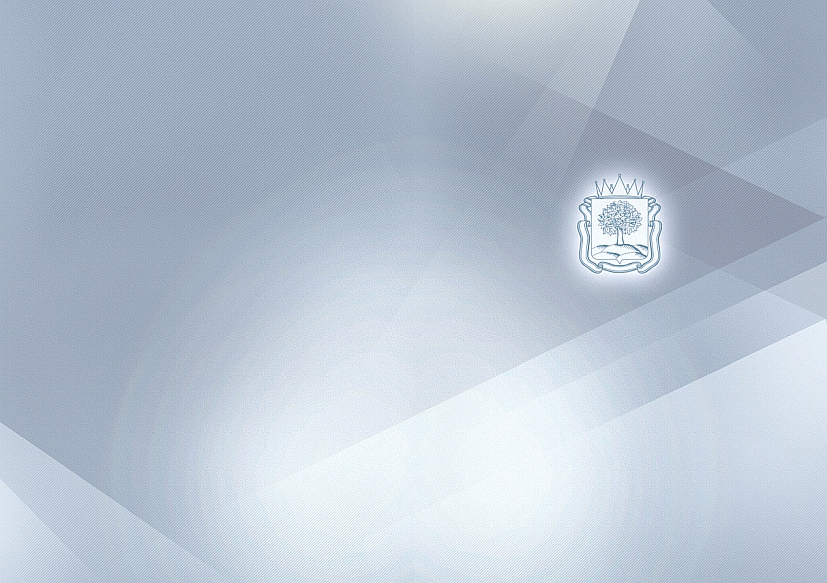 Почетная грамота Губернатора Липецкой области представляет собой лист высококачественной плотной белой бумаги формата 297 x 420 мм.Лицевая сторона Почетной грамоты Губернатора Липецкой области окрашена серо-голубым цветом. С правой стороны в центре расположено контурное изображение герба Липецкой области.Приложение 3к указуГубернатораЛипецкой области"Об учреждении Почетной грамотыГубернатора Липецкой областии Благодарности ГубернатораЛипецкой области"ОБРАЗЕЦ И ОПИСАНИЕ БЛАНКА ПОЧЕТНОЙ ГРАМОТЫГУБЕРНАТОРА ЛИПЕЦКОЙ ОБЛАСТИ (ВНУТРЕННЯЯ СТОРОНА)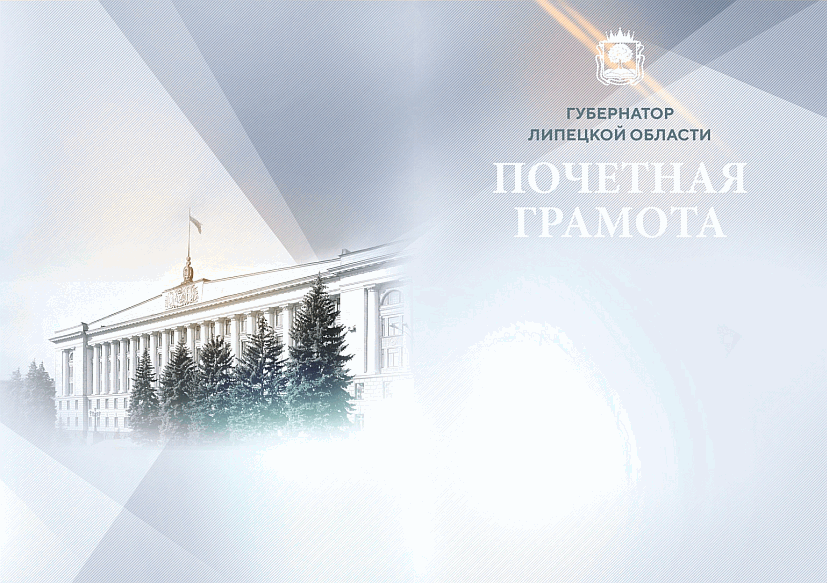 Внутренняя сторона Почетной грамоты Губернатора Липецкой области окрашена серо-голубым цветом и визуально разделена на две части. На левой стороне расположена фотография здания Правительства Липецкой области. На правой стороне вверху по центру расположено контурное изображение герба Липецкой области, ниже надписи: "ГУБЕРНАТОР ЛИПЕЦКОЙ ОБЛАСТИ" и "ПОЧЕТНАЯ ГРАМОТА".Приложение 4к указуГубернатораЛипецкой области"Об учреждении Почетной грамотыГубернатора Липецкой областии Благодарности ГубернатораЛипецкой области"РИСУНОК И ОПИСАНИЕ НАГРУДНОГО ЗНАКА К ПОЧЕТНОЙ ГРАМОТЕГУБЕРНАТОРА ЛИПЕЦКОЙ ОБЛАСТИ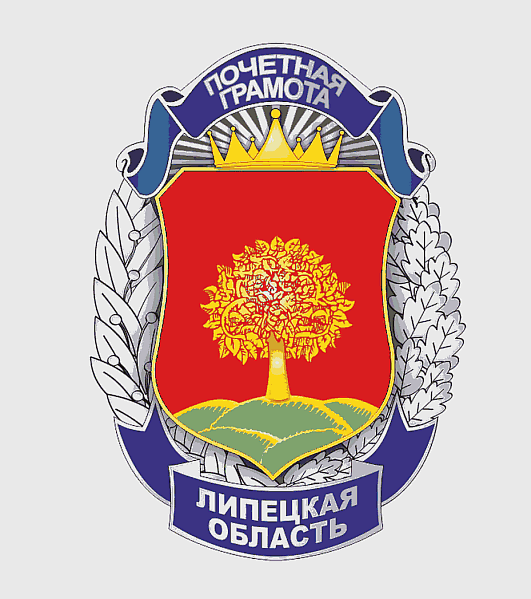 Нагрудный знак к Почетной грамоте Губернатора Липецкой области (далее - знак) размером 18 мм по горизонтали и 24 мм по вертикали представляет собой венок из двух ветвей (лавровой слева и дубовой справа) серебристого металла, соединенных сверху и снизу лентами, покрытыми темно-синей эмалью. Верхняя лента сопровождается надписью в две строки: "ПОЧЕТНАЯ ГРАМОТА" и поддержана сиянием в виде восходящего солнечного диска из серебристого металла с исходящими из него лучами и короной из металла золотого цвета. Надпись на нижней ленте: "ЛИПЕЦКАЯ ОБЛАСТЬ" выполнена также в две строки.На венок помещена накладка в виде фигурного французского щита размером между противолежащими сторонами 12 мм по горизонтали и 15 мм по вертикали. В щите - изображение герба Липецкой области, выполненное из золотистого металла, отдельные элементы которого покрыты эмалью, в соответствии с описанием герба Липецкой области.На обратной стороне знака предусмотрено приспособление для крепления к одежде.Приложение 5к указуГубернатораЛипецкой области"Об учреждении Почетной грамотыГубернатора Липецкой областии Благодарности ГубернатораЛипецкой области"ОБРАЗЕЦ И ОПИСАНИЕ БЛАНКА БЛАГОДАРНОСТИГУБЕРНАТОРА ЛИПЕЦКОЙ ОБЛАСТИ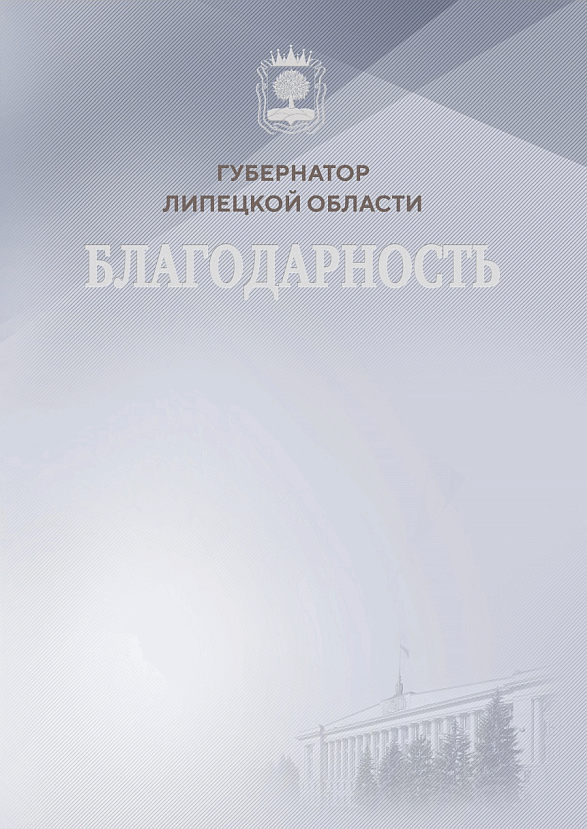 Благодарность Губернатора Липецкой области представляет собой лист высококачественной плотной белой бумаги формата 210 x 297 мм.Лицевая сторона Благодарности окрашена серо-голубым цветом. Вверху по центру расположено контурное изображение герба Липецкой области, затем надписи: "ГУБЕРНАТОР ЛИПЕЦКОЙ ОБЛАСТИ" и "БЛАГОДАРНОСТЬ". В правом нижнем углу расположена фотография здания Правительства Липецкой области.Месяц и годМесяц и годНаименование должности с указанием наименования организацииМесто нахождения организацииПоступленияУходаНаименование должности с указанием наименования организацииМесто нахождения организации